KOMUNIKACIJASPOJI   PAROVE,   RIJEČ + SLIKA   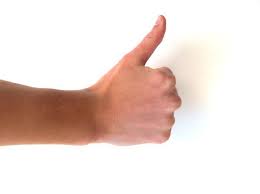 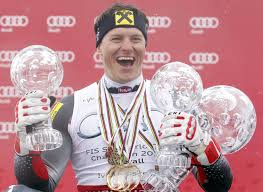 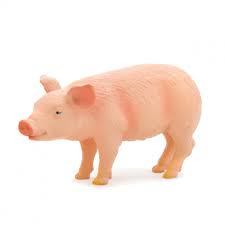 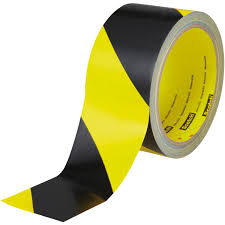 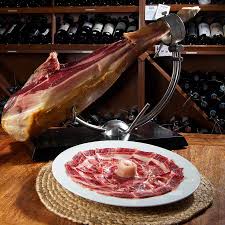 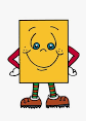        TRNTRSKAPRSTPRŠUTPRVAKTRAJEKTTRAKATRAVATROKUTPRASEPRAŠINAPRAŠAK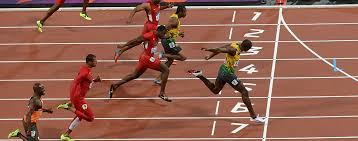 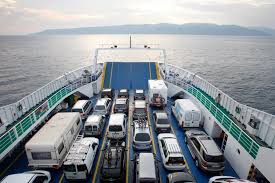 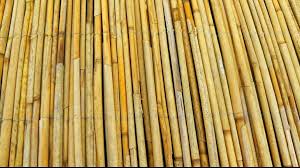 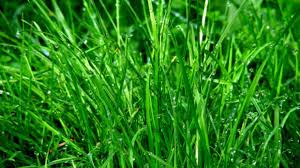 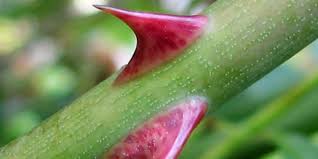 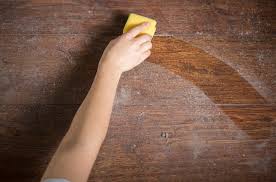                         1